Муниципальное казенное дошкольное образовательное учреждениедетский сад с.ПреображенкаСценарий соревнования «Школа безопасности», приуроченного к  23 февралядля детей разновозрастной группы	Составили воспитатели:Верхотурова О.В.Лаба З.Ю.2023 гСценарий соревнования «Школа безопасности», приуроченного к  23 февраля для детей разновозрастной группыЦель: закрепление знаний детей по основам безопасности собственной жизнедеятельности, расширение представлений детей о празднике, посвящённом Дню Защитника Отечества; создание праздничного настроение у детей.Задачи:  1. Привлечь внимание детей и привить элементарные навыки по правилам безопасности и чрезвычайных ситуаций через игры эстафеты.2.Воспитывать чувство патриотизма, уважение к защитникам Родины, дисциплинированность, собранность в критических ситуациях, взаимопомощь.3. Развивать физические качества: силу, ловкость, быстроту реакции, выносливость.Ход соревнованияПод марш в зал входят дети.Ведущий: 23 февраля вся наша страна отмечает праздник – День 
Защитников  Отечества.  Защитник Отечества должен обладать мужеством, смелостью, выносливостью и смекалкой. Он должен уметь защищать себя, родных и всех граждан страны. Именно эти качества пригодятся нам сегодня в соревнованиях «Школа безопасности».  Опасность может подстерегать нас везде: в армии, дома, на улице, но мы должны уметь защитить себя. Поэтому сегодня предлагаем вам поучаствовать в различных соревнованиях связанных с вашей безопасностью.Давайте все дружно поприветствуем друг друга – похлопаем громко в ладоши и повторим правила безопасности во время спортивных соревнований. (ответы детей) Начинаем наше построение! Предлагаем построиться в две шеренги.Команды, равняйсь! Смирно!  Прошу командам представиться!
Команда «Ласточки»Команда «Орлы»Ведущий: Команды готовы, нам нужна разминка.Приглашаю всех на зарядку! Друг за другом шагом марш!Под муз. сопровождение выполняется комплекс зарядкиКак солдаты на параде, мы шагаем ряд за рядом,Левой - раз, правой - раз, посмотрите все на нас!Все захлопали в ладоши – дружно, веселей!Застучали наши ножки – громче и быстрей!По коленочкам ударим – тише, тише, тише!Ручки, ручки поднимаем – выше, выше, выше.Завертелись наши ручки, снова опустились.Мы на месте покружились и остановились.Мы ногами топ – топ, мы руками хлоп – хлоп!Мы глазами миг – миг, мы плечами чик – чик!Раз – сюда, два – туда, повернись вокруг себя.Раз присели, два привстали.Руки кверху все подняли.Сели – встали, сели – встали.Ванькой - встанькой словно стали.Руки к телу прижали и подскоки делать стали,А потом пустились вскач, будто мой упругий мяч,Снова выстроились в ряд, снова вышли на парад.Раз – два. Раз – два, заниматься нам пора!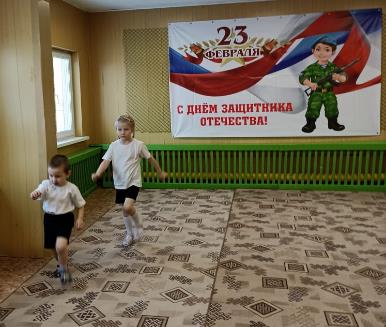 Молодцы, разминка закончена. Наши соревнования «Школа безопасности» можно начинать. За каждую победу в конкурсе команды будут получать по звезде. В конце игры мы подведём итоги соревнований. Итак -  первое соревнование.1-е соревнование: Игра « Парад, разведчики, засада»
Ведущий: Дети, если я скажу слово « Парад» - маршируете на месте,
при слове «Разведчики» - ползете,при слове «Засада» - приседаете.
(Ведущий быстро в разнобой произносит команды: «Парад», «Разведчики», «Засада».) Вы действительно, внимательны и ловки. Переходим к следующему соревнованию. 2-е соревнование: Игра - эстафета «Саперы» Ведущий: Дети, Саперы –это кто?(ответы детей) Правильно, они разминируют поля, спасая людей и животных.Поле заминировано(под конусами лежат шарики). Игроки бегут, достают шарики (мины) из конусов обезвреживая ловушки, добегают до зверюшек, спасают и бегут с ними обратно.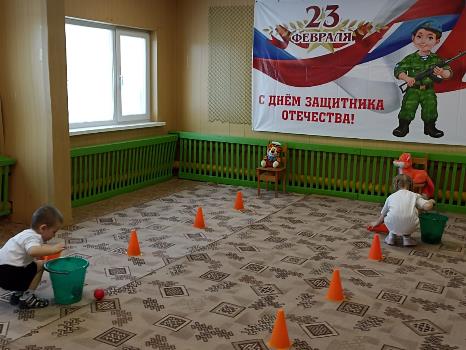 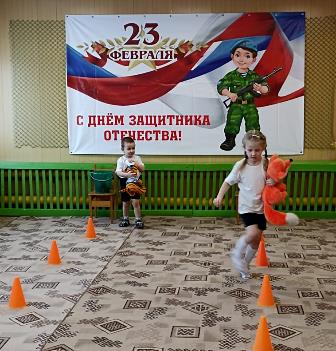 Молодцы, с этим заданием справились. Спасли зверюшек. А сейчас приступим к следующему соревнованию. Представьте, что ваш друг упал и поранился. Ваша задача – перенести раненого в безопасное место, спасти ему жизнь. Сегодня - это куклы (пупсы).3-е соревнование: Игра -эстафета «Перенеси раненого»
Ведущий:  Игроки берут покрывало, поперёк которого ложится «раненый» (кукла-пупс). Переносят «раненого» до определённого указателя, возвращаются обратно за другим «раненым». И так до последнего в команде. Кто быстрее и аккуратнее. 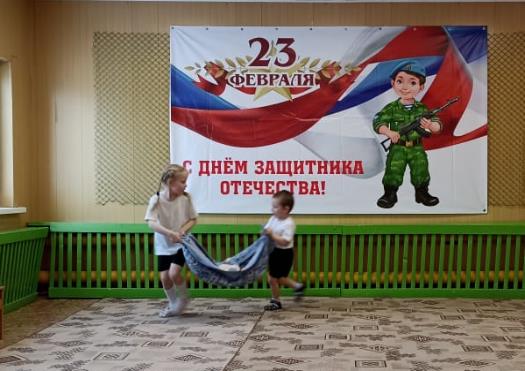 Вы настоящие друзья, спасли своего товарища.  Но,  вашему другу нужна помощь.4-е соревнование : Игра «Первая помощь» Ведущий: Игрок оказывает первую помощь( перебинтовывает) пострадавшему. Кто быстрее и аккуратнее. 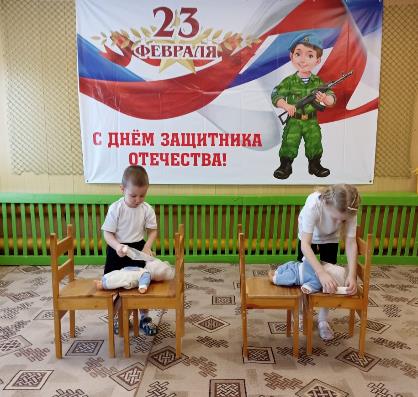 Ребята, а ведь с опасностями встречаются не только военные, но и мы можем встретиться каждый день.  Предлагаем поучаствовать в следующем соревновании.5-е соревнование: Игра «Собери картинку» Ведущий:  Игроки собирают картинку (пазлы) «Ледоход». Кто быстрее соберет.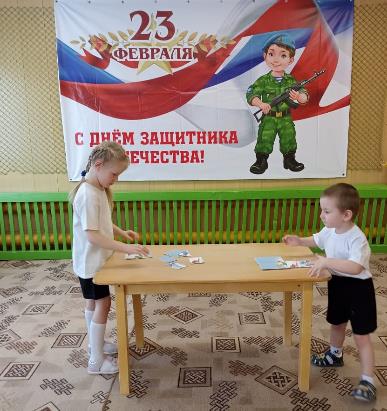 А ледоход, ребята,  опасен? Какие правила безопасности во время ледохода нужно соблюдать? (ответы детей)В ледоход, какое время года? (ответы детей)Назовите признаки весны. (сосульки, таяние снега, лужи…)Лужи –это тоже опасность, которую надо обходить.6-е соревнование: Игра -эстафета «Безопасная тропа» Ведущий: Игрок сажает в ледянку куклу и провозит ее между препятствиями  не уронив. И так до последнего в команде. Кто быстрее и аккуратнее. 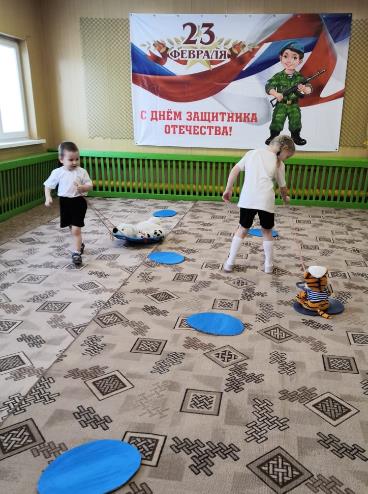 Стоп, игра! Как дружно и слаженно играют команды. Самое время сделать перерыв и отдохнуть. Прошу команды прийти на места отдыха. Много правил есть на свете,
Их должны запомнить дети!
В спички лучше не играть!
Дверь чужим не открывать!
Осторожность в гололед
От ушибов сбережет!
Для чего в саду забор,
На дороге светофор?
И, чтоб не было беды
Не шалите у воды!
Не бери без спросу нож!
И запомни, где живешь!
Про пожар, что нужно знать
И кого на помощь звать?
Сто один , сто два, сто три
Ты запомни! И звони!Работа с плакатами «Правила  безопасности дома, на улице, на природе», «Правила пожарной безопасности»
 Дети, а чем можно потушить огонь?(ответы детей) Знакомство с огнетушителем.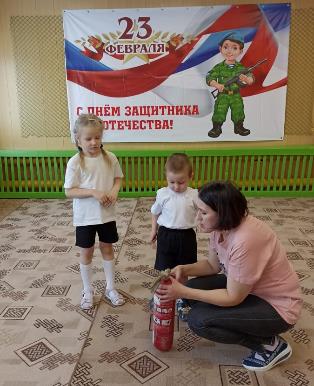 У нас впереди остался последний, завершающий этап наших соревнований «Школа безопасности». 7-е соревнование: Игра -эстафета «Безопасная полоса препятствий»Ведущий: Проползти по гимнастической лавочке, пролезть под дугой, сделать кувырок  на мате и вернуться обратно. Кто быстрее. 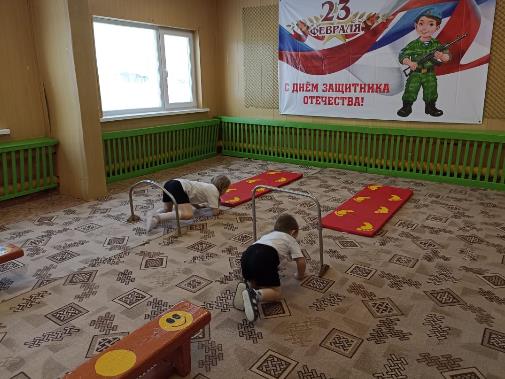 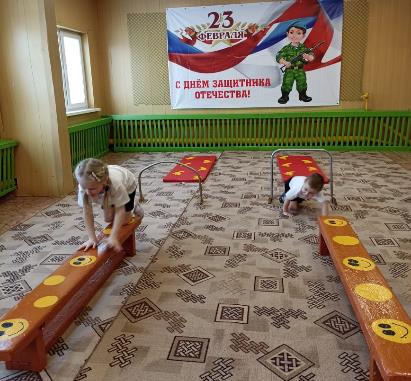 Молодцы! Отлично справились. Вот и подошло к концу наше соревнование «Школа безопасности». Сегодня мы убедились, что у нас подрастает достойное поколение защитников Отечества. А это значит, что у нас будет, кому защищать нашу Родину.Мы поздравляем  всех с Днем защитника Отечества. И пусть небо над Россией и всем миром всегда будет только голубым! Заканчивая соревнования «Школа безопасности»  хочется пожелать  нашим участникам действовать в жизни так же дружно и обдуманно, как в игре. Дети помните: 
Опасные ситуации можно и нужно предотвращать;
Не теряйтесь в любых чрезвычайных ситуациях;При спасении себя и окружающих используйте все возможные способы спасения;Запомните: ваша безопасность в ваших руках! Очень дружно вы играли и заданья выполняли. Пора и Звёздочки нам подсчитать, победителей узнать. Под торжественное музыкальное сопровождение проводитсянаграждение детей.